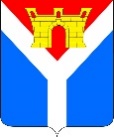 Совет Усть-Лабинского городского поселенияУсть-Лабинского районаР Е Ш Е Н И Еот 05.09.2023					                                                        № 9г. Усть-Лабинск								       протокол № 55О внесении изменения в решение Совета Усть-Лабинского городского поселения Усть-Лабинского района от 30 сентября 2021 г. № 2 протокол № 33 «Об утверждении Положения о муниципальном земельном контроле на территории Усть-Лабинского городского поселения Усть-Лабинского района» В соответствии с Федеральным законом от 06 октября 2003 г. № 131-ФЗ «Об общих принципах организации местного самоуправления в Российской Федерации», Федеральным законом от 31 июля 2020 г. № 248-ФЗ «О государственном контроле (надзоре) и муниципальном контроле в Российской Федерации», Уставом Усть-Лабинского городского поселения                          Усть-Лабинского района Совет Усть-Лабинского городского поселения      Усть-Лабинского района решил: 1. Утвердить изменения в решение Совета Усть-Лабинского городского поселения Усть-Лабинского района от 30 сентября 2021 г. № 2 протокол №33 «Об утверждении Положения о муниципальном земельном контроле на территории Усть-Лабинского городского поселения Усть-Лабинского района»   согласно приложению к настоящему решению.2. Отделу по общим и организационным вопросам администрации    Усть-Лабинского городского поселения Усть-Лабинского района (Владимирова М.А.) обнародовать настоящее постановление путем размещения его на официальном сайте администрации Усть-Лабинского городского поселения Усть-Лабинского района в информационно-телекоммуникационной сети «Интернет» и на информационных стендах МБУК «Центральная районная библиотека МО Усть-Лабинский район».3. Настоящее решение вступает в силу после его официального обнародования.Заместитель председателя Совета Усть-Лабинского городского поселения Усть-Лабинского района					                С.В. ВыскубовГлава Усть-Лабинского городского поселенияУсть-Лабинского района						        Д.Н. СмирновПРИЛОЖЕНИЕУТВЕРЖДЕНЫрешением Совета Усть-Лабинского городскогопоселения Усть-Лабинского района				                             от 05.09.2023 № 9 протокол № 55Изменения,вносимые в решение Совета Усть-Лабинского городскогопоселения Усть-Лабинского района от 30 сентября 2021 г. № 2протокол № 33 «Об утверждении Положения о муниципальном земельном контроле на территории Усть-Лабинского городского поселения Усть-Лабинского района»В приложении:пункт 15 дополнить абзацами 20-27 следующего содержания:«Контролируемое лицо вправе обратиться в контрольный орган с заявлением о проведении в отношении его профилактического визита (далее также в настоящей статье - заявление контролируемого лица).Контрольный орган рассматривает заявление контролируемого лица в течение десяти рабочих дней с даты регистрации указанного заявления и принимает решение о проведении профилактического визита либо об отказе в его проведении с учетом материальных, финансовых и кадровых ресурсов контрольного органа, категории риска объекта контроля, о чем уведомляет контролируемое лицо.Контрольный орган принимает решение об отказе в проведении профилактического визита по заявлению контролируемого лица по одному из следующих оснований:1) от контролируемого лица поступило уведомление об отзыве заявления о проведении профилактического визита;2) в течение двух месяцев до даты подачи заявления контролируемого лица контрольным органом было принято решение об отказе в проведении профилактического визита в отношении данного контролируемого лица;3) в течение шести месяцев до даты подачи заявления контролируемого лица проведение профилактического визита было невозможно в связи с отсутствием контролируемого лица по месту осуществления деятельности либо в связи с иными действиями (бездействием) контролируемого лица, повлекшими невозможность проведения профилактического визита;4) заявление контролируемого лица содержит нецензурные либо оскорбительные выражения, угрозы жизни, здоровью и имуществу должностных лиц контрольного органа либо членов их семей.В случае принятия решения о проведении профилактического визита по заявлению контролируемого лица контрольный орган в течение двадцати рабочих дней согласовывает дату проведения профилактического визита с контролируемым лицом любым способом, обеспечивающим фиксирование такого согласования, и обеспечивает включение такого профилактического визита в программу профилактики рисков причинения вреда (ущерба) охраняемым законом ценностям»;2) дополнить разделом VIII следующего содержания:                                      «VIII. Права контролируемых лиц69. Контролируемое лицо при осуществлении муниципального контроля имеет право:1) присутствовать при проведении профилактического мероприятия, контрольного мероприятия, давать пояснения по вопросам их проведения, за исключением мероприятий, при проведении которых не осуществляется взаимодействие контрольных органов с контролируемыми лицами;2) получать от контрольного органа, его должностных лиц информацию, которая относится к предмету профилактического мероприятия, контрольного мероприятия и предоставление которой предусмотрено федеральными законами;3) получать от контрольного органа информацию о сведениях, которые стали основанием для проведения внепланового контрольного мероприятия, 
в том числе в случае проведения указанного мероприятия по требованию прокурора о проведении контрольного мероприятия в рамках надзора 
за исполнением законов, соблюдением прав и свобод человека и гражданина 
в связи с поступившими в органы прокуратуры материалами и обращениями, 
за исключением сведений, составляющих охраняемую законом тайну;4) знакомиться с результатами контрольных мероприятий, контрольных действий, сообщать контрольному органу о своем согласии или несогласии 
с ними;5) обжаловать действия (бездействие) должностных лиц контрольного органа, решения контрольного органа, повлекшие за собой нарушение прав контролируемых лиц при осуществлении муниципального контроля, 
в досудебном и (или) судебном порядке в соответствии с законодательством Российской Федерации;6) привлекать Уполномоченного при Президенте Российской Федерации по защите прав предпринимателей, его общественных представителей либо уполномоченного по защите прав предпринимателей в субъекте Российской Федерации к участию в проведении контрольных мероприятий 
(за исключением контрольных мероприятий, при проведении которых 
не требуется взаимодействие контрольного органа с контролируемыми лицами)»;3) дополнить разделом IХ следующего содержания:«IХ. Ограничения и запреты, связанные с исполнением полномочий инспектора при осуществлении муниципального контроля70. Инспектор не вправе:1) оценивать соблюдение обязательных требований, если оценка соблюдения таких требований не относится к полномочиям контрольного органа;2) проводить контрольные мероприятия, совершать контрольные действия, не предусмотренные решением контрольного органа;3) проводить контрольные мероприятия, совершать контрольные действия в случае отсутствия при проведении указанных мероприятий контролируемого лица, за исключением контрольных мероприятий, контрольных действий, не требующих взаимодействия с контролируемым лицом, а также за исключением случаев, если оценка соблюдения обязательных требований без присутствия контролируемого лица при проведении контрольного мероприятия может быть проведена, а контролируемое лицо было надлежащим образом уведомлено о проведении контрольного  мероприятия;4) отбирать пробы (образцы) продукции (товаров), материалов, веществ для проведения их исследований (испытаний) и измерений с нарушением установленных требований к их отбору, в том числе в количестве, превышающем нормы, установленные документами по стандартизации, правилами отбора проб (образцов) и методами их исследований (испытаний) 
и измерений, техническими регламентами или иными нормативными техническими документами, правилами, методами исследований (испытаний) 
и измерений;5) требовать представления документов, информации, проб (образцов) продукции (товаров), материалов, веществ, если они не относятся к предмету контрольного мероприятия, а также изымать оригиналы таких документов;6) требовать от контролируемого лица представления документов и (или) информации, включая разрешительные документы, ранее представленные контролируемым лицом или имеющиеся в распоряжении органов местного самоуправления либо подведомственных органам местного самоуправления организаций;7) распространять информацию и сведения, полученные в результате осуществления муниципального контроля и составляющие государственную, коммерческую, служебную или иную охраняемую законом тайну, 
за исключением случаев, предусмотренных законодательством Российской Федерации;8) требовать от контролируемого лица представления документов, информации ранее даты начала проведения контрольного мероприятия;9) осуществлять выдачу контролируемым лицам предписаний или предложений о проведении за их счет контрольных мероприятий и совершении контрольных действий;10) превышать установленные сроки проведения контрольных  мероприятий;11) препятствовать осуществлению контролируемым лицом, присутствующим при проведении профилактического мероприятия, контрольного мероприятия, фотосъемки, аудио- и видеозаписи, если совершение указанных действий не запрещено федеральными законами и если эти действия не создают препятствий для проведения указанных мероприятий»;4) дополнить разделом Х следующего содержания:«Х. Право на возмещение вреда (ущерба), причиненного при осуществлении муниципального контроля71. Вред (ущерб), причиненный контролируемым лицам решениями контрольного органа, действиями (бездействием) должностных лиц контрольного органа, признанными в установленном законодательством Российской Федерации порядке неправомерными, подлежит возмещению в соответствии с гражданским законодательством, включая упущенную выгоду (неполученный доход), за счет средств бюджета Усть-Лабинского городского поселения Усть-Лабинского района.72. Вред (ущерб), причиненный контролируемым лицам правомерными решениями контрольного (надзорного) органа, действиями (бездействием) должностных лиц контрольного (надзорного) органа, возмещению 
не подлежит, за исключением случаев, предусмотренных федеральными законами;5) признать утратившим силу пункт 4 из Перечня индикаторов риска нарушения обязательных требований при осуществлении муниципального земельного контроля на территории Усть-Лабинского городского поселения                     Усть-Лабинского района утвержденного приложением №1 к Положению о муниципальном земельном контроле на территории Усть-Лабинского городского поселения Усть-Лабинского района».Начальник отдела по управлению муниципальной собственностью и земельным отношениям администрации Усть-Лабинского городского поселения Усть-Лабинского района                                                                 Ю.А. Поляков